Contoh Halaman JudulEKONOMI POLITIK MEDIA DI ASIA TENGGARA(STUDI KASUS DI INDONESIA, FILIPINA DAN MALAYSIA)SKRIPSI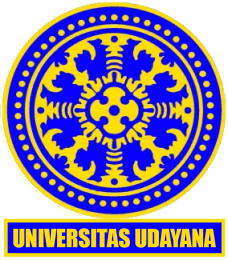 Disusun Oleh: I Made Bagus Vian RadityaNIM. 1021005060Untuk Memenuhi Persyaratan Mencapai Gelar Sarjana Ilmu Politik pada Program Studi Hubungan InternasionalFAKULTAS ILMU SOSIAL DAN ILMU POLITIK UNIVERSITAS UDAYANA2015